פרשת קדושים: אתם לא! אתם פשוט לא...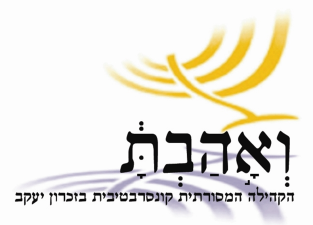                     הרב אלישע וולפיןחברים יקרים,פרשת קדושים היא תמצית התורה כולה. "ואהבת לרעך כמוך" הוא הכוכב המרכזי שלה.הפסוק הפותח שלה, (ויקרא פרק י"ט, ב): דַּבֵּר אֶל כָּל-עֲדַת בְּנֵי-יִשְׂרָאֵל וְאָמַרְתָּ אֲלֵהֶם: קְדֹשִׁים תִּהְיוּ, כִּי קָדוֹשׁ אֲנִי ה' אֱלֹהֵיכֶם.שלוש שאלות:מה זה קדוש?מה זאת אומרת "תהיו" - אתם עכשיו לא קדושים, אבל אם תעשו את מה שאומר לכם, אז שתהיו!? או שמא, אתם כבר קדושים, רק הגיע הזמן שתדעו זאת!? או… תרצו או לא תרצו, על אפכם ועל חמתכם, בחרתי אתכם, ולכן אתם תהיו קדושים!? ואם לא??? מה זאת אומרת "קדושים תהיו, כי קדוש אני" - להיות כמו אלוהים? למה, מישהו ראה אותו לאחרונה? מישהו יודע איך הוא נראה? איך הוא מתנהג? מה עושה יהודי כשהוא קורא את הפרשה ולא מבין את פִּשרה? הוא פונה לרש"י…על השאלה הראשונה - מה זה קדוש - אומר רש"י: הוו פרושים מן העריות ומן העבירה, שכל מקום שאתה מוצא גדר ערווה אתה מוצא קדושה. קדושה, על פי רש"י, זה מצב של פרישות, ובעיקר הימנעות ממיניות אסורה. המילה "עריות" פירושה מיניות, ונראה שכוונתו לא להתנזרות ממיניות בכלל, אלא מיחסי מין אסורים בלבד.הרמב"ן, שחי כ - 200 שנים אחרי רש"י, נוהג לצטט אותו, ואז להתווכח ולהתפלמס עמו. הוא מרחיב באופן כמעט קיצוני את מעגל ההימנעויות שיבטיחו לאדם את הקדושה המיוחלת: ...אבל בתורת כהנים (פרשה א ב) ראיתי סתם, 'פרושים תהיו'... כשם שאני [אלוהים] פרוש כך אתם תהיו פרושים. ולפי דעתי אין הפרישות הזו לפרוש מן העריות [בלבד] כדברי הרב (רש"י)... בא הכתוב וצווה.. שנהיה פרושים [גם] מן [ההנאות] המותרות: ימעט במשגל, כעניין שאמרו [חז"ל] שלא יהיו תלמידי חכמים מצויים אצל נשותיהן כתרנגולין, ולא ישמשו [יקיימו יחסי מין] אלא כפי הצריך בקיום המצוה ממנו. ויקדש עצמו [=יפריש עצמו] מן היין במיעוטו… וכן יפריש עצמו מן הטומאה, אף על פי שלא הוזהרנו ממנה בתורה… וגם ישמור פיו ולשונו בריבוי האכילה הגסה ומן הדבור הנמאס [הסתמי]… שנהיה נקיים וטהורים ופרושים מהמון בני אדם שהם מלכלכים עצמם במותרות ובכיעורים…ואו! נשמע קצת… נוצרי… לא? המיניות והאכילה נתפסות כאן כתאוות שליליות, מאוסות, מלוכלכות ומכוערות. אלא שלא זו המסורת היהודית שאני מכיר - באין סוף מקומות בגמרא ובהלכה ובפולקלור היהודי לדורותיו: סעודות השבת והחג, למשל, הן מצווה גדולה! כך גם ההתחייבות של הגבר בכתובה לקיים מצוות "עונתה" - חיי אישות שלא רק לצורך פרייה ורבייה, אלא להנאה, ובעיקר להנאתה של האישה! אפילו הרמב"ן כותב במקום אחר, שמצוות "עונתה" היא המצווה המרכזית החלה על הגבר בנישואין. אז מה פתאום קדושה = פרישות??? מה קרה להנאות של החיים? מה קרה ל"עונג שבת"? האם בכדי להיות קדושים אנו נקראים לפרוש ממתנותיו של הקדוש ברוך הוא??? האם קדושה היא מילה נרדפת לסגפנות???לא נאה בעיניי לצטט את ענקי היהדות, רש"י והרמב"ן, ואז לסתור אותם. קטנתי!!! לכן, אני מבקש ללכת עם פרשנותם, ולהציע פרשנות לפרשנות, כפי שיהודים עושים ואף מחויבים לעשות, כבר 3,400 שנה מאז ניתנה התורה - "הפוך בה והפוך בה, כי הכל בה". הפרשנות שאציע, כך אני מקווה, תישאר נאמנה גם לכל חלקי המשפט מהתורה: היא נאמנה לרעיון הקדושה ("קדושים תהיו"), והיא נכונה לאדם ולאלוהים כאחד ("כי קדוש אני ה' אלוהיכם"). וחשוב מכל, היא נותנת לנו הסבר אפשרי לכל המצוות המופיעות בפרשה המקסימה הזאת, המפרטות את הדרך לחיים שיש בהם קדושה ("ואהבת לרעך כמוך…").אני רוצה להציע שפרישות איננה כמו הימנעות. פרישות, כמוה כאי הזדהות. כלומר, לפרוש ממשהו, משמע לא להזדהות איתו יותר. הנטייה הטבעית שלנו היא להזדהות, והזדהות היא תמיד עם משהו, בדרך כלל דברים שהם חיצוניים לנו. אדם מחפש לעצמו זהות - מי הוא? מי הוא בעולם? מי הוא ביחס לאחרים? ללא הזדהות עם דברים חיצוניים האדם נשאר תלוש, ללא עוגן, ללא שייכות, ללא בהירות של מקומו בעולם. אלא שהזדהות עם דברים היא במהותה יצירת זהות שקרית! האדם איננו ולא יכול להיות דבר מסוים, הוא איננו ולא יכול להיות עצם, הוא איננו ואסור שיהיה אובייקט. האדם איננו גופו, איננו "אזרח יצרני בארצו", ואפילו איננו תבנית נוף מולדתו. כי האדם איננו תבנית. הרמב"ם, בספרו מורה נבוכים, מורה לנו להכיר את אלוהים על דרך השלילה: אלוהים איננו X ואיננו Y. כל זהות שניתן לאלוהים תהפוך אותו לאליל. מכיוון שאין לנו ברירה ועלינו להשתמש במילים כדי לתקשר ולחשוב, אנחנו נאלצים להשתמש בביטויים לתאר את אלוהים, אבל חלילה לנו מלחשוב שהמילים הללו הם אלוהים. נאמר עליו שהוא רחום וחנון, אבל זו לא זהותו. אלה איכויות שונות שבהן הוא מופיע (לפעמים). נאמר עליו שהוא מוציא עבדים מארץ מצרים. אבל זו לא זהותו. זו איכות משמעותית המיוחסת לו. אלוהים הוא קדוש, כלומר, הוא איננו. הוא איננו זה ואיננו זה… אלוהים הוא קדוש, כלומר, הוא פרוש מ-. ובפרשת קודשים הוא דורש מאיתנו, היו גם אתם פרושים: אינכם זה ואינכם זה… מה אתם כן? זאת לא ניתן להגיד. כל ניסיון לתת תשובה חיובית לשאלה "מה אני?" מחזירה אותנו אל מלכודת הזהות, אל הסד הצר,  אל מצרים.  החברה שלנו עסוקה לא מעט בהגדרת זהות: זהות יהודית, זהות מינית, זהות פוליטית… פרשת קדושים מבקשת מאיתנו לצאת מהשיחה הזאת! היא מזמינה אותנו להבין שכמו שלאלוהים אין זהות - לא דתית, לא מינית, לא פסיכולוגית - כך גם לאדם אין זהות. כמו שאלוהים הוא "יישות" קדושה ואינסופית, כך גם האדם. כמו שכל ניסיון להכניס את אלוהים לסד מוגדר הופך אותו לאליל מעשה ידי/מוח האדם, כך גם ניסיון לכפות על האדם קפסולה, או קופסה, או מסגרת מוגדרת, מצמצת את הקדושה, והיא נחשבת לחטא.וכן, זה קשה! קשה מאוד מאוד לחיות ללא זהות ברורה ומוגדרת. המוח האנושי משתגע ללא זהות והגדרות. מותר בהחלט לתת למוח את מה שהוא זקוק לו - משחקי זהות והגדרה. ככה אולי הוא יירגע. אבל כל העת ישנה רוח אלוהית הנושבת על פני הכל, ומבקשת לפרק הרים ולמוטט הגדרות, ולרוח הזו אנחנו (כמו גם אחינו בני דתות אחרות) קוראים "רוח הקודש".אפשר לומר שפרשת קדושים היא פרשה סופר פוסט-מודרנית. אלא שהיא קדמה לפוסט מודרניזם, והיא קדמה למודנרניזם. היא בכלל קדמה לזמן… כמו אלוהים, היא על זמנית. היא נצחית. קדושים תהיו,שבת שלום,אלישע